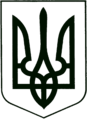 УКРАЇНА
МОГИЛІВ - ПОДІЛЬСЬКА МІСЬКА РАДА
ВІННИЦЬКОЇ ОБЛАСТІР І Ш Е Н Н Я №196Про уповноваження старост на вчинення нотаріальних дій Керуючись ст.ст. 25, 26, 59 Закону України «Про місцеве самоврядування в Україні», абз. 4 ч.3 ст.245 Цивільного кодексу України, ст.37 Закону України «Про нотаріат», наказом Міністерства юстиції України від 11.11.2011р. №3306/5 «Про затвердження Порядку вчинення нотаріальних дій посадовими особами органів місцевого самоврядування», враховуючи рішення 2 сесії Могилів-Подільської міської ради  8 скликання  від 23.12.2020р. №57 «Про затвердження на посаду старост»,- міська рада ВИРІШИЛА:1. Уповноважити старосту Тодорчук Наталію Василівну, як посадову особу органу місцевого самоврядування, на вчинення нотаріальних дій, передбачених частиною першою статті 37 Закону України «Про нотаріат» (в обсягах, що відповідають вимогам чинного законодавства), на території села Серебрія, що увійшло до складу Могилів-Подільської міської територіальної громади Могилів-Подільського району Вінницької області.2. Уповноважити старосту Віннічука Олександра Сергійовича,як посадову особу органу місцевого самоврядування, на вчинення нотаріальних дій, передбачених частиною першою статті 37 Закону України «Про нотаріат» (в обсягах, що відповідають вимогам чинного законодавства),  на території села Немія, що увійшло до складу Могилів-Подільської міської територіальної громади Могилів-Подільського району Вінницької області.3. Уповноважити старосту Пустову Галину Анатоліївну, як посадову особу органу місцевого самоврядування, на вчинення нотаріальних дій, передбачених частиною першою статті 37 Закону України «Про нотаріат» (в обсягах, що відповідають вимогам чинного законодавства), на території сіл: Грушка, Пилипи, Садки, Вільне, Слобода - Шлишковецька, Шлишківці, Петрівка, що увійшли до складу Могилів-Подільської міської територіальної громади Могилів-Подільського району Вінницької області.4. Уповноважити старосту Дудик Ларису Андріївну, як посадову особу органу місцевого самоврядування, на вчинення нотаріальних дій, передбачених частиною першою статті 37 Закону України «Про нотаріат» (в обсягах, що відповідають вимогам чинного законодавства), на території сіл: Бронниця, Григорівка, Нова Григорівка, Криштофівка, Оленівка, що увійшли до складу Могилів - Подільської міської територіальної громади Могилів-Подільського району Вінницької області.5. Уповноважити старосту Рекунову Ніну Ігорівну, як посадову особу органу місцевого самоврядування, на вчинення нотаріальних дій, передбачених частиною першою статті 37 Закону України «Про нотаріат» (в обсягах, що відповідають вимогам чинного законодавства),  на території сіл: Суботівка, Яруга, Івонівка, Садківці, що увійшли до складу Могилів -Подільської міської територіальної громади Могилів - Подільського району Вінницької області.6. Уповноважити старосту Петрика Петра Івановича, як посадову особу органу місцевого самоврядування, на вчинення нотаріальних дій, передбачених частиною першою статті 37 Закону України «Про нотаріат» (в обсягах, що відповідають вимогам чинного законодавства), на території села Озаринці, що увійшло до складу Могилів-Подільської міської територіальної громади Могилів - Подільського району Вінницької області.7. Уповноважити старосту Чичірко Олександра Івановича, як посадову особу органу місцевого самоврядування, на вчинення нотаріальних дій, передбачених частиною першою статті 37 Закону України «Про нотаріат» (в обсягах, що відповідають вимогам чинного законодавства), на території сіл: Сказинці, Воєводчинці, Коштуля, що увійшли до складу Могилів - Подільської міської територіальної громади Могилів-Подільського району Вінницької області.8. Уповноважити старосту Олійник Тетяну Василівну, як посадову особу органу місцевого самоврядування, на вчинення нотаріальних дій, передбачених частиною першою статті 37 Закону України «Про нотаріат» (в обсягах, що відповідають вимогам чинного законодавства), на території села Карпівка, що увійшло до складу Могилів - Подільської міської територіальної громади Могилів - Подільського району Вінницької області.9. Начальнику відділу кадрової та правової роботи апарату міської ради та виконкому Коваленко Л.О. здійснити відповідні заходи по даному рішенню та відобразити повноваження старост в посадовій інструкції.          10. Рішення виконавчого комітету Могилів-Подільської міської ради від 10.02.2021 року №36 «Про уповноваження старост на вчинення нотаріальних дій» скасувати.11. Контроль за виконанням даного рішення покласти на першого заступника міського голови Безмещука П.О. та на постійну комісію міської ради з прав людини, законності, депутатської діяльності, етики та регламенту (Грабар С.А.).Міський голова                                             Геннадій ГЛУХМАНЮКВід 12.05.2021р.7 сесії8 скликання